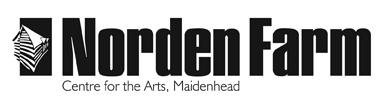 Classes and Activities – Information SheetPrint and Mixed Media: Monoprint and Mixed Media -  SPR2018Category: 		Adult (18+ years)		Dates:		 	Fri 19 Jan	Day:		 	FridayTime:			10.30am – 3.30pmLocation:		Norden FarmTutor:			Karen CarterClass Size:		Up to 10Cost of class:	£38Information about the class: Through a series of experiments spend a day learning the art of monoprinting. Working primarily with direct or ‘drawn’ monoprints we will play with markmaking, working on collaged and painted backgrounds, combining layers and incorporating pastel & washes. A fun and informal day – no experience necessary. Lots of demos and individual help.     £5 materials feeMaterials to bring and any additional costs:  £5 materials charge to tutor for additional papers / paint / mediums etcPlease bring the below materials with you:Drawing pencil, rubber, scissors, glue stick, brushes (whatever you have), Inspiration / source material / sketches – landscapes / still life /plants & trees / whatever interests youBaby wipes / Kitchen rollClothing:  An apron / old shirtTutor Biography:Karen is an enthusiastic and experienced tutor specialising in printmaking and acrylics. Her method of teaching is both informal but instructional, aiming to bring out everyone’s creativity in an encouraging and friendly atmosphere. Having studied design and illustration at art college, she worked for many years as a commercial artist. She now divides her time between teaching and pursuing her own work, with involvement in exhibitions, studio trails, residencies and private commissions.To book please contact: Box Office 01628 788997 / www.nordenfarm.orgNorden Farm Centre for the Arts Ltd. (No. 5405277) & Norden Farm Centre Trust Ltd. (No. 2713653, Charity Registration No. 1013555) are companies registered in England and Wales. The Registered Office is Altwood Road, Maidenhead, SL6 4PF.